№18 от 01 ноября 2023 года                   п. Айхал                        «Бесплатно»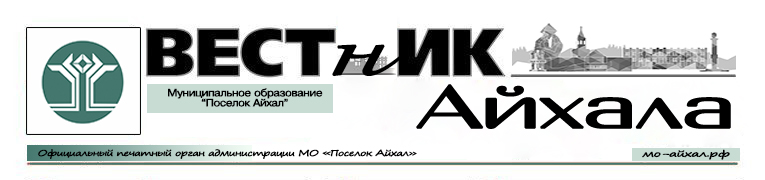 Информационный бюллетень Администрации Муниципального Образования «Поселок Айхал» Мирнинского района Республики Саха (Якутия).Издание официальных документов.Учредитель: Администрация Муниципального Образования «Поселок Айхал».Издатель: Администрация Муниципального Образования «Поселок Айхал».678190 Республика Саха (Якутия) Мирнинский район, пос. Айхал ул. Юбилейная д.7 «а».Редактор: А.А. Байгаскина                                                          тираж 5 экз.                   (менее 1000 шт.)СОДЕРЖАНИЕРаздел первый.Постановления главыРаздел второй.Решения сессии«01» ноября 2023 г.											№ 641О назначении проведения публичных слушанийпо проекту бюджета муниципального образования «Поселок Айхал»Мирнинского района Республики Саха (Якутия)на 2024 год и плановый период 2025 и 2026 годовВо исполнение ст. 25 Федерального закона от 06.10.2003 №131-ФЗ «Об общих принципах организации местного самоуправления в Российской Федерации», Бюджетного кодекса Российской Федерации, Устава муниципального образования «Поселок Айхал» Мирнинского района Республики Саха (Якутия) и Положения «О публичных слушаниях, общественных обсуждениях в муниципальном образовании «Поселок Айхал»», утвержденного решением сессии Айхальского поселкового Совета от 22.03.2006 №9-2,ПОСТАНОВЛЯЮ:Назначить на 30 ноября 2023 г. публичные слушания по проекту бюджета муниципального образования «Поселок Айхал» Мирнинского района Республики Саха (Якутия) на 2024 год и плановый период 2025 и 2026 годов и провести их в здании Администрации (актовый зал) в 17 час. 30 мин. по адресу: Республика Саха (Якутия) Мирнинский район п. Айхал, ул. Юбилейная, 7А.Утвердить оргкомитет по подготовке и проведению публичных слушаний по обсуждению указанного проекта, согласно приложению №1.Оргкомитету организовать подготовку и проведение публичных слушаний в соответствии с Положением «О публичных слушаниях, общественных обсуждениях в муниципальном образовании «Поселок Айхал».Всем заинтересованным лицам предложения по данному вопросу направлять в оргкомитет по адресу: 678190, Республика Саха (Якутия), Мирнинский район. п. Айхал, ул. Юбилейная д. 7А, каб. 205, контактный телефон 4-95-75 доб. 2, электронную почту adm-ekonomist@mail.ru, а также посредством сервиса «Интернет-приемная» на официальном сайте органа местного самоуправления (www.мо-айхал.рф)Опубликовать настоящее Постановление на официальном сайте органа местного самоуправления МО «Поселок Айхал (мо-айхал.рф) и в информационном бюллетене «Вестник Айхала».Контроль исполнения настоящего Постановления оставляю за собой.Глава поселка							Г.Ш. ПетровскаяПриложение №1К Постановлению от 01.11.2023 № 641Организационный комитет по подготовке и проведению публичных слушаний по проекту бюджета муниципального образования «Поселок Айхал»Мирнинского района Республики Саха (Якутия)на 2024 год и плановый период 2025 и 2026 годовПредседатель:Петровская Галия Шен-Сэйевна – Глава поселка (или иное исполняющее обязанности лицо)Заместитель председателя:Лачинова Елена Владимировна – Заместитель Главы Администрации по ЖКХ МО «Поселок Айхал» (или иное исполняющее обязанности лицо)Секретариат:Козлова Ольга Александровна – Ведущий специалист по обеспечению деятельности представительного органа (или иное исполняющее обязанности лицо)Члены комиссии:Севостьянов Виталий Иванович – Председатель комиссии поселкового Совета депутатов по бюджету, налоговой политике, землепользованию, собственности (или иное исполняющее обязанности лицо)Лукомская Вера Сергеевна - Главный специалист- экономист Администрации МО «Поселок Айхал» (или иное исполняющее обязанности лицо)Буланова Елена Андреевна – Главный специалист по бухгалтерскому учету и контролю Администрации МО «Поселок Айхал» (или иное исполняющее обязанности лицо)Палей Даниэлла Дмитриевна – Специалист  1 разряда – юрист Администрации МО «Поселок Айхал» (или иное исполняющее обязанности лицо)ПРОЕКТРоссийская Федерация (Россия)Республика Саха (Якутия)Муниципальное образование «Поселок Айхал» Мирнинского района Республики Саха (Якутия)	Публичные слушанияпо проекту бюджета муниципального образования «Поселок Айхал»Мирнинского района Республики Саха (Якутия)на 2024 год и плановый период 2025 и 2026 годовп. Айхал										_________________РЕШЕНИЕ	Заслушав и обсудив информацию главного специалиста – экономиста  Администрации МО «Поселок Айхал» Мирнинского района Республики Саха (Якутия) Лукомской В.С. участники публичных слушаний отметили проведенную Администрацией МО «Поселок Айхал» работу по подготовке проекта бюджета муниципального образования «Поселок Айхал» Мирнинского района Республики Саха (Якутия) на 2024 год и плановый период 2025 и 2026 годов в соответствии с Федеральным законом от 06.10.2003 № 131-ФЗ «Об общих принципах организации местного самоуправления в Российской Федерации», Бюджетным кодексом Российской Федерации, Уставом муниципального образования «Поселок Айхал» Мирнинского района Республики Саха (Якутия) и Положением о бюджетном процессе в муниципальном образовании «Поселок Айхал» Мирнинского района Республики Саха (Якутия), утвержденным решением сессии поселкового Совета депутатов от 27.12.2022 V-6-5, доведением информации до сведения жителей МО «Поселок Айхал» в соответствии с Положением о публичных слушаниях, общественных обсуждениях в муниципальном образовании «Поселок Айхал» Мирнинского района Республики Саха (Якутия).В ходе обсуждения проекта бюджета муниципального образования «Поселок Айхал» Мирнинского района Республики Саха (Якутия) на 2024 год и плановый период 2025 и 2026 годов поступали предложения и вопросы участников публичных слушаний по содержанию вышеуказанного проекта, на которые даны компетентные ответы.По итогам публичных слушаний принято решение:Одобрить предложенный проект бюджета муниципального образования «Поселок Айхал» Мирнинского района Республики Саха (Якутия) на 2024 год и плановый период 2025 и 2026 годов.Администрации МО «Поселок Айхал» Мирнинского района Республики Саха (Якутия) с учетом проведенных слушаний направить проект бюджета муниципального образования «Поселок Айхал» Мирнинского района Республики Саха (Якутия) на 2024 год и плановый период 2025 и 2026 годов на рассмотрение и утверждение в поселковый Совет депутатов.Опубликовать настоящее Постановление на официальном сайте органа местного самоуправления МО «Поселок Айхал (мо-айхал.рф) и в информационном бюллетене «Вестник Айхала».Председатель оргкомитета							Г.Ш. ПетровскаяСекретарь оргкомитета								О.А. КозловаРОССИЙСКАЯ ФЕДЕРАЦИЯ (РОССИЯ)РЕСПУБЛИКА САХА (ЯКУТИЯ)МИРНИНСКИЙ РАЙОНМУНИЦИПАЛЬНОЕ ОБРАЗОВАНИЕ «ПОСЕЛОК АЙХАЛ»ПОСЕЛКОВЫЙ СОВЕТ ДЕПУТАТОВXVI СЕССИЯРЕШЕНИЕО повестке XVI сессии поселкового Совета депутатов V созываЗаслушав и обсудив информацию Председателя поселкового Совета депутатов V созыва А.М. Бочарова, руководствуясь Регламентом поселкового Совета депутатов, утвержденного решением поселкового Совета депутатов от 18 декабря 2007 года № 2-5 (с последующими изменениями и дополнениями), поселковый Совет депутатов решил:Утвердить повестку XVI сессии поселкового Совета депутатов V созыва согласно приложению.Комиссии по мандатам, Регламенту и депутатской этике во время проведения очередной XVI сессии поселкового Совета депутатов осуществлять контроль за соблюдением Регламента поселкового Совета депутатов.Настоящее решение вступает в силу даты принятия. Контроль исполнения настоящего решения возложить на Председателя поселкового Совета депутатов.ПриложениеУтвержденарешением поселкового Совета депутатовот 24 октября 2023 года V-№ 16-1ПОВЕСТКА ДНЯ:Время и место проведения:24 октября 2023 года, 10 часов 00 минут, зал заседаний Администрации поселкаО повестке XVI сессии поселкового Совета депутатов V созываА.М. БочаровО муниципальном правовом акте поселкового Совета депутатов «О внесении изменений в Устав муниципального образования «Поселок Айхал» Мирнинского района Республики Саха (Якутия)».А.М. Бочаров					Г.Ш. ПетровскаяО передаче отдельных полномочий МО «Поселок Айхал»  Республики Саха (Якутия) по осуществлению внешнего муниципального финансового контроля МО «Мирнинский район» Республики Саха (Якутия) для выполнения функций внешнего муниципального финансового контроля.А.М. Бочаров					Г.Ш. ПетровскаяО передаче отдельных бюджетных полномочий финансового органа Администрации муниципального образования «Поселок Айхал» Мирнинского района финансовому органу Администрации муниципального образования «Мирнинский район» Республики Саха (Якутия).А.М. Бочаров					Г.Ш. ПетровскаяОб исполнении бюджета муниципального образования «Поселок Айхал» Мирнинского района Республики Саха (Якутия) за 9 месяцев 2023 года.А.М. Бочаров					Г.Ш. ПетровскаяОб утверждении методики расчета тарифов на услуги по технической эксплуатации коммуникационных коллекторов МУП «АПЖХ» п. Айхал.А.М. Бочаров					Г.Ш. ПетровскаяО внесении изменений и дополнений в структуру Администрации муниципального образования «Поселок Айхал» Мирнинского района Республики Саха (Якутия), утвержденную решением поселкового Совета депутатов от 16.12.2011 № 51-6 (с последующими изменениями и дополнениями).А.М. Бочаров					Г.Ш. ПетровскаяО внесении дополнений в Перечень муниципальных должностей и должностей муниципальной службы Администрации муниципального образования «Поселок Айхал» Мирнинского района Республики Саха (Якутия), утвержденный решением поселкового Совета депутатов от 28.12.2010 №41-7» (с последующими изменениями и дополнениями).А.М. Бочаров					Г.Ш. ПетровскаяО внесении изменений в Положение о денежном содержании работников Администрации МО «Поселок Айхал» Мирнинского района РС (Я), замещающих должности, не являющиеся должностями муниципальной службы, утвержденное решением поселкового Совета депутатов от 28 апреля 2018 года № 12-3 (с последующими изменениями и дополнениями).А.М.Бочаров					Г.Ш. ПетровскаяО проведении очередной сессии поселкового Совета депутатовА.М. БочаровРОССИЙСКАЯ ФЕДЕРАЦИЯ (РОССИЯ)РЕСПУБЛИКА САХА (ЯКУТИЯ)МИРНИНСКИЙ РАЙОНМУНИЦИПАЛЬНОЕ ОБРАЗОВАНИЕ «ПОСЕЛОК АЙХАЛ»ПОСЕЛКОВЫЙ СОВЕТ ДЕПУТАТОВРЕШЕНИЕот «24» октября 2023 г. V-№ 16-2О МУНИЦИПАЛЬНОМ ПРАВОВОМ АКТЕ ПОСЕЛКОВОГО СОВЕТА ДЕПУТАТОВ О ВНЕСЕНИИ ИЗМЕНЕНИЙ В УСТАВ МУНИЦИПАЛЬНОГО ОБРАЗОВАНИЯ«ПОСЕЛОК АЙХАЛ» МИРНИНСКОГО РАЙОНА РЕСПУБЛИКИ САХА (ЯКУТИЯ)2023 годРОССИЙСКАЯ ФЕДЕРАЦИЯ (РОССИЯ)РЕСПУБЛИКА САХА (ЯКУТИЯ)МИРНИНСКИЙ РАЙОНМУНИЦИПАЛЬНОЕ ОБРАЗОВАНИЕ «ПОСЕЛОК АЙХАЛ»ПОСЕЛКОВЫЙ СОВЕТ ДЕПУТАТОВМУНИЦИПАЛЬНЫЙ ПРАВОВОЙ АКТ Руководствуясь пунктом 1 части 10 статьи 35 Федерального закона 
от 06.10.2003 № 131-ФЗ «Об общих принципах организации местного самоуправления в Российской Федерации», поселковый Совет депутатов муниципального образования «Поселок Айхал» Мирнинского района Республики Саха (Якутия):РЕШИЛ:1. Принять муниципальный правовой акт поселкового Совета депутатов «О внесении изменений в устав муниципального образования «Поселок Айхал» Мирнинского района Республики Саха (Якутия).2. Главе поселка в соответствии со статьей 3 Федерального закона от 21.07.2005 № 97-ФЗ «О государственной регистрации уставов муниципальных образований» обеспечить в 15-дневный срок направление настоящего решения и принятого муниципального правового акта в Управление Министерства юстиции Российской Федерации по Республике Саха (Якутия).3. После официального опубликования (обнародования) муниципального правового акта после государственной регистрации главе поселка в течение 10 дней направить сведения о дате и об источнике официального опубликования (обнародования) муниципального правового акта в Управление Министерства юстиции Российской Федерации по Республике Саха (Якутия).4. Настоящее решение вступает в силу со дня его принятия.Председательпоселкового Совета депутатов						А.М. БочаровРОССИЙСКАЯ ФЕДЕРАЦИЯ (РОССИЯ)РЕСПУБЛИКА САХА (ЯКУТИЯ)МИРНИНСКИЙ РАЙОНМУНИЦИПАЛЬНОЕ ОБРАЗОВАНИЕ «ПОСЕЛОК АЙХАЛ»ПОСЕЛКОВЫЙ СОВЕТ ДЕПУТАТОВМУНИЦИПАЛЬНЫЙ ПРАВОВОЙ АКТ О ВНЕСЕНИИ ИЗМЕНЕНИЙ В УСТАВ МУНИЦИПАЛЬНОГО ОБРАЗОВАНИЯ«ПОСЕЛОК АЙХАЛ» МИРНИНСКОГО РАЙОНА РЕСПУБЛИКИ САХА (ЯКУТИЯ)от 24 октября 2023 г. V-№ 16-22023 годРОССИЙСКАЯ ФЕДЕРАЦИЯ (РОССИЯ)РЕСПУБЛИКА САХА (ЯКУТИЯ)МИРНИНСКИЙ РАЙОНМУНИЦИПАЛЬНОЕ ОБРАЗОВАНИЕ «ПОСЕЛОК АЙХАЛ»ПОСЕЛКОВЫЙ СОВЕТ ДЕПУТАТОВНастоящий муниципальный правовой акт разработан в целях приведения положений устава муниципального образования в соответствие 
с Федеральным законом от 06.02.2023 № 12-ФЗ «О внесении изменений 
в Федеральный закон «Об общих принципах организации публичной власти в субъектах Российской Федерации» и отдельные законодательные акты Российской Федерации», с Федеральным законом от 10.07.2023 № 286-ФЗ «О внесении изменений в отдельные законодательные акты Российской Федерации» с учетом рекомендаций Управления Министерства юстиции Российской Федерации по Республике Саха (Якутия).Статья 1Внести следующие изменения в устав муниципального образования:1. Часть 7.4 статьи 27 «Депутат поселкового Совета депутатов» устава муниципального образования «Сведения о доходах, расходах, об имуществе и обязательствах имущественного характера, представленные депутатом поселкового Совета депутатов, размещаются на официальном сайте администрации поселка в информационно-телекоммуникационной сети «Интернет» и (или) предоставляются для опубликования средствам массовой информации в порядке, определяемом муниципальными правовыми актам.» признать утратившей силу.2. Статью 28 «Досрочное прекращение полномочий депутата поселкового Совета депутатов» устава муниципального образования дополнить частью 3 следующего содержания:«3. Полномочия депутата представительного органа муниципального образования прекращаются досрочно решением представительного органа муниципального образования в случае отсутствия депутата без уважительных причин на всех заседаниях представительного органа муниципального образования в течение шести месяцев подряд.»3. Часть 7.3 статьи 29 «Глава поселка» устава муниципального образования«Сведения о доходах, расходах, об имуществе и обязательствах имущественного характера, представленные главой поселка, размещаются на официальном сайте администрации поселка в информационно-телекоммуникационной сети «Интернет» и (или) предоставляются для опубликования средствам массовой информации в порядке, определяемом муниципальными правовыми актами.»признать утратившей силу.4. Статью 27 «Депутат поселкового Совета депутатов» устава муниципального образования дополнить частью 9 следующего содержания:«9. Депутат поселкового Совета депутатов освобождается от ответственности за несоблюдение ограничений и запретов, требований о предотвращении или об урегулировании конфликта интересов и неисполнение обязанностей, установленных Федеральным законом от 06.10.2003 № 131-ФЗ «Об общих принципах организации местного самоуправления в Российской Федерации» и другими федеральными законами в целях противодействия коррупции, в случае, если несоблюдение таких ограничений, запретов и требований, а также неисполнение таких обязанностей признается следствием не зависящих от указанных лиц обстоятельств в порядке, предусмотренном частями 3 - 6 статьи 13 Федерального закона от 25 декабря 2008 года № 273-ФЗ «О противодействии коррупции»».5. Статью 29 «Глава поселка» устава муниципального образования дополнить частью 13 следующего содержания:«13. Глава поселка освобождается от ответственности за несоблюдение ограничений и запретов, требований о предотвращении или об урегулировании конфликта интересов и неисполнение обязанностей, установленных Федеральным законом от 06.10.2003 № 131-ФЗ «Об общих принципах организации местного самоуправления в Российской Федерации» и другими федеральными законами в целях противодействия коррупции, в случае, если несоблюдение таких ограничений, запретов и требований, а также неисполнение таких обязанностей признается следствием не зависящих от него обстоятельств в порядке, предусмотренном частями 3 - 6 статьи 13 Федерального закона от 25 декабря 2008 года № 273-ФЗ «О противодействии коррупции»».Статья 2Настоящий муниципальный правовой акт подлежит государственной регистрации в Управлении Министерства юстиции Российской Федерации 
по Республике Саха (Якутия) в порядке, установленном Федеральным законом от 21.07.2005 № 97-ФЗ «О государственной регистрации уставов муниципальных образований».Статья 3Настоящий муниципальный правовой акт подлежит официальному опубликованию (обнародованию) и вступает в силу после официального опубликования (обнародования) после его государственной регистрации.РОССИЙСКАЯ ФЕДЕРАЦИЯ (РОССИЯ)РЕСПУБЛИКА САХА (ЯКУТИЯ)МИРНИНСКИЙ РАЙОНМУНИЦИПАЛЬНОЕ ОБРАЗОВАНИЕ «ПОСЕЛОК АЙХАЛ»ПОСЕЛКОВЫЙ СОВЕТ ДЕПУТАТОВXVI СЕССИЯРЕШЕНИЕО передаче отдельных полномочий МО «Поселок Айхал»  Республики Саха (Якутия) по осуществлению внешнего муниципального финансового контроля МО «Мирнинский район» Республики Саха (Якутия)Заслушав и обсудив информацию Главы МО «Поселок Айхал» Республики Саха (Якутия) Петровской Г.Ш., в целях выполнения отдельных полномочий направленных на осуществление внешнего муниципального финансового контроля МО «Поселок Айхал» Мирнинского района Республики Саха (Якутия), руководствуясь Бюджетным кодексом РФ, Федеральным законом от 06.10.2003 г. № 131-ФЗ «Об общих принципах организации местного самоуправления в Российской Федерации», Федеральным законом от 07.02.2011 г. № 6-ФЗ «Об общих принципах организации и деятельности контрольно-счетных органов субъектов Российской Федерации и муниципальных образований», Уставом муниципального образования «Поселок Айхал» Мирнинского района Республики Саха (Якутия), рассмотрев проект соглашения о передаче муниципальному образованию «Мирнинский район» Республики Саха (Якутия) отдельных полномочий муниципального образования «Поселок Айхал» Мирнинского района Республики Саха (Якутия), поселковый Совет депутатов решил: 1. Передать отдельные полномочия муниципального образования «Поселок Айхал» Республики Саха (Якутия) по осуществлению внешнего муниципального финансового контроля муниципальному образованию «Мирнинский район» Республики Саха (Якутия) сроком на 5 лет.2. Предусмотреть в расходной части бюджета МО «Поселок Айхал» на 2024 год иные межбюджетные трансферты для осуществления внешнего муниципального финансового контроля в соответствии с заключенным соглашением.3. Председателю поселкового Совета депутатов (Бочаров А.М.), Главе МО «Поселок Айхал» РС (Я) (Петровская Г.Ш,) заключить соглашение о передаче отдельных полномочий по осуществлению внешнего муниципального финансового контроля с МО «Мирнинский район» Республики Саха (Якутия) сроком на 5 лет. 4. Настоящее решение вступает в силу с момента принятия.5. Настоящее решение разместить на официальном сайте Администрации муниципального образования «Поселок Айхал» Республики Саха (Якутия).6. Контроль исполнения настоящего решения возложить на Комиссию по бюджету, налоговой политике, землепользованию, собственности, Главу поселка.РОССИЙСКАЯ ФЕДЕРАЦИЯ (РОССИЯ)РЕСПУБЛИКА САХА (ЯКУТИЯ)МИРНИНСКИЙ РАЙОНМУНИЦИПАЛЬНОЕ ОБРАЗОВАНИЕ «ПОСЕЛОК АЙХАЛ»ПОСЕЛКОВЫЙ СОВЕТ ДЕПУТАТОВXVI СЕССИЯРЕШЕНИЕО передаче отдельных бюджетных полномочий финансового органа Администрации муниципального образования «Поселок Айхал» Мирнинского района финансовому органу Администрации муниципального образования «Мирнинский район» Республики Саха (Якутия)Заслушав и обсудив информацию главного специалиста-экономиста, председателя комиссии по законодательству, правам граждан, местному самоуправлению, председателя комиссии по бюджету, налоговой политике, землепользованию, собственности, в соответствии с пунктом 2 статьи 154 Бюджетного кодекса Российской Федерации, пунктом 4 статьи 15 Федерального закона от 6 октября 2003 г. №131-ФЗ «Об общих принципах организации местного самоуправления в Российской Федерации», Бюджетным кодексом Российской Федерации, Уставом муниципального образования «Поселок Айхал», поселковый Совет депутатов решил:Передать отдельные бюджетные полномочия финансового органа Администрации муниципального образования «Поселок Айхал» Мирнинского района Республики Саха (Якутия) финансовому органу районной Администрации муниципального образования «Мирнинский район» Республики Саха (Якутия) с 2024 года сроком на 5 лет.Муниципальному образованию «Поселок Айхал» заключить Соглашение о передаче отдельных бюджетных полномочий финансового органа Администрации муниципального образования «Поселок Айхал» финансовому органу районной Администрации МО «Мирнинский район» на 2024-2028 годы в срок до 30.12.2023 года. (Приложение №1 к настоящему решению)Ежегодно, начиная с 2024 года, предусматривать в бюджете муниципального образования «Поселок Айхал» финансовые средства (межбюджетные трансферты), необходимые для исполнения переданных отдельных бюджетных полномочий финансового органа Администрации муниципального образования «Поселок Айхал».Настоящее решение вступает в силу с момента его опубликования.Опубликовать настоящее решение в газете «Новости Айхала» и разместить на официальном сайте Администрации МО «Поселок Айхал» (www.мо-айхал.рф).Контроль за исполнением настоящего решения возложить на комиссию по бюджету, налоговой политике, землепользованию, собственности, Главу поселка.РОССИЙСКАЯ ФЕДЕРАЦИЯ (РОССИЯ)РЕСПУБЛИКА САХА (ЯКУТИЯ)МИРНИНСКИЙ РАЙОНМУНИЦИПАЛЬНОЕ ОБРАЗОВАНИЕ «ПОСЕЛОК АЙХАЛ»ПОСЕЛКОВЫЙ СОВЕТ ДЕПУТАТОВXVI СЕССИЯРЕШЕНИЕОб итогах исполнения бюджета муниципального образования «Поселок Айхал» Мирнинского района Республики Саха (Якутия) за 9 месяцев 2023 годаЗаслушав и обсудив информацию главного специалиста-экономиста администрации МО «Поселок Айхал» Мирнинского района республики Саха (Якутия) В.С. Лукомской, руководствуясь частью 5 статьи 264.2 Бюджетного кодекса Российской Федерации, поселковый Совет депутатов решил:Принять к сведению отчет об итогах исполнения бюджета муниципального образования «Поселок Айхал» Мирнинского района Республики Саха (Якутия) за 9 месяцев 2023 года:по доходам бюджета муниципального образования «Поселок Айхал» Мирнинского района Республики Саха (Якутия) исполнение составило 172 181 630,20 рублей при плане 228 253 660,59 рублей, или 75% (Приложение № 1);по расходам бюджета муниципального образования «Поселок Айхал» Мирнинского района Республики Саха (Якутия) исполнение составило 207 122 258,38 рублей при плане 379 558 082,43 рублей, или 55% (Приложение № 2);сведения о численности и фактических затратах на денежное содержание муниципальных служащих и работников органов местного самоуправления МО «Поселок Айхал» Мирнинского района Республики Саха (Якутия) (Приложение № 3);отчет об использовании средств резервного фонда муниципального образования «Поселок Айхал» Мирнинского района Республики Саха (Якутия) (Приложение №4).Разместить настоящее решение с приложениями на официальном сайте органа местного самоуправления МО «Поселок Айхал» (мо-айхал.рф)Настоящее решение вступает в силу с момента подписания.Контроль исполнения настоящего решения возложить на комиссию по бюджету, налоговой политике, землепользованию, собственности, Главу поселка.РОССИЙСКАЯ ФЕДЕРАЦИЯ (РОССИЯ)РЕСПУБЛИКА САХА (ЯКУТИЯ)МУНИЦИПАЛЬНОЕ ОБРАЗОВАНИЕ «ПОСЕЛОК АЙХАЛ»ПОСЕЛКОВЫЙ СОВЕТ ДЕПУТАТОВXVI СЕССИЯРЕШЕНИЕОб утверждении методики расчета тарифов на услуги по технической эксплуатации коммуникационных коллекторов МУП «АПЖХ» п. АйхалВ соответствии со статьей 17 Федерального закона от 6 октября 2003 года № 131-ФЗ «Об общих принципах организации местного самоуправления в Российской Федерации», решением поселкового Совета депутатов МО «Поселок Айхал» от 28 января 2016 года III - № 46-12 "Об утверждении «Порядка принятия решений об установлении тарифов на услуги, предоставляемые муниципальными предприятиями и учреждениями муниципального образования «Поселок Айхал», и работы, выполняемые муниципальными предприятиями и учреждениями муниципального образования «Поселок Айхал», поселковый Совет депутатов решил:Утвердить методику расчета тарифов на услуги по технической эксплуатации коммуникационных коллекторов МУП «АПЖХ» п. Айхал согласно приложению к настоящему решению.Настоящее решение подлежит официальному опубликованию (обнародованию) в порядке, предусмотренном Уставом МО «Поселок Айхал».Настоящее решение вступает в силу после его официального опубликования (обнародования). Опубликовать настоящее решение в информационном бюллетени «Вестник Айхала» и разместить на официальном сайте Администрации муниципального образования «Поселок Айхал» Мирнинского района Республики Саха (Якутия) (www.мо-айхал.рф).Контроль за исполнением настоящего решения возложить на Председателя поселкового Совета депутатов, Главу поселка.Приложениек решению поселкового Совета депутатовот 24 октября 2023 года V-№-16-6МЕТОДИКАрасчета тарифов на услуги по технической эксплуатации коммуникационных коллекторов МУП «АПЖХ» п. АйхалОбщие положенияМетодика расчёта тарифов на услуги по технической эксплуатации коммуникационных коллекторов МУП «АПЖХ» (далее по тексту – Методика) устанавливает единый порядок разработки тарифов на услуги по технической эксплуатации коммуникационных коллекторов МУП «АПЖХ» и предназначена для расчета экономически обоснованного уровня тарифов.МУП «АПЖХ» является поселковым муниципальным унитарным предприятием. Тариф на услуги по технической эксплуатации коммуникационных коллекторов регулируется поселковым Советом депутатов МО «Поселок Айхал».При расчете тарифов должны учитываться следующие законодательные и нормативные документы Российской Федерации и Республики Саха (Якутия):- Федеральный закон от 06.10.2003 № 131-ФЗ «Об общих принципах организации местного самоуправления в Российской Федерации»;- Налоговый кодекс РФ;- Устав МО «Поселок Айхал»;- Положение о порядке принятия решения об установлении тарифов на услуги, предоставляемые муниципальными предприятиями и учреждениями муниципального образования «Поселок Айхал», и работы, выполняемые муниципальными предприятиями и учреждениями муниципального образования «Поселок Айхал», утвержденное решением Айхальского поселкового Совета депутатов от 28 января 2016 года III- № 46-12;- Регламент выполнения МУП «АПЖХ» работ по технической эксплуатации коммуникационных коллекторов в п. Айхал, утвержденный в установленном порядке.- Правила технической эксплуатации коммуникационных коллекторов, утвержденные в установленном порядке;- Устав МУП «АПЖХ»;- Действующие сметные нормативы (ТЭР, ФЭР).1.4. Понятия и сокращения, используемые в Методике:тариф - стоимость единицы работы, услуги по технической эксплуатации коммуникационных коллекторов;регулирующий орган – поселковый Совет депутатов МО «Поселок Айхал»;отчетный период - год, предшествующий базовому периоду;базовый период - текущий год, предшествующий регулируемому периоду;регулируемый период - период, на который устанавливаются тарифы;действующие тарифы - тарифы на услуги по технической эксплуатации коммуникационных коллекторов, действующие в базовый период;нормативная стоимость работ и затрат - экономически обоснованный объем финансовых средств, необходимых предприятию для осуществления деятельности по регулируемым тарифам в течение регулируемого периода, позволяющий компенсировать расходы, связанные с оказанием услуг по технической эксплуатации коммуникационных коллекторов, и обеспечить экономически обоснованный размер прибыли;ОПК - общепоселковый коллектор;НР - накладные расходы;НП - нормативная прибыль;ЗП - заработная плата рабочих;МР - материальные ресурсы.Виды тарифов на услуги по технической эксплуатации коммуникационных коллекторовТарифы на услуги по технической эксплуатации коммуникационных коллекторов, находящихся на балансе МУП «АПЖХ», разрабатываются для общепоселковых коллекторов по нижеприведенной номенклатуре инженерных коммуникаций, которая при необходимости может корректироваться: Трубопроводы:Трубопроводы систем теплоснабжения отопления <*>; Трубопроводы горячего водоснабжения <*>;Трубопроводы холодного водоснабжения;Трубопроводы водоотведения (канализация).Кабели:Силовые 6 и 10 кВт (включительно) <**>;Прочие кабели 220 и 380 В (включительно) <**>;Оптико-волоконные кабели<**>;Прочие кабели (связи, телевизионные, контрольные и т.п.) <**>.--------------------------------<*> Тариф принят для трассы в две нитки. При прокладках трассы в одну нитку к принятому в тарифе применяется коэффициент 0,5.<**> Тариф принят для кабелей в две нитки. При прокладках трассы в одну нитку к принятому в тарифе применяется коэффициент 0,5.Основные методические положения по расчету тарифов на услуги по технической эксплуатации коммуникационных коллекторовМетодом установления тарифов на услуги по технической эксплуатации коммуникационных коллекторов является смешанный метод экономически обоснованных расходов и индексации цен.Экономически обоснованный размер тарифов на услуги по технической эксплуатации коммуникационных коллекторов рассчитывается исходя из необходимости компенсации МУП «АПЖХ» экономически обоснованных расходов, связанных с оказанием услуг по технической эксплуатации коммуникационных коллекторов, и получения экономически обоснованного размера прибыли, определяемой в соответствии с настоящей Методикой.При расчете размеров тарифов на услуги по технической эксплуатации коммуникационных коллекторов расходы на иные виды деятельности не учитываются в нормативной стоимости работ и затрат. Исключается также двойной учет одних и тех же расходов.При проведении мероприятий по сокращению расходов и улучшению качества оказываемых услуг, согласованных в установленном порядке, средства, полученные вследствие повышения эффективности деятельности предприятия, остаются в его распоряжении.Установление и пересмотр тарифов производятся в установленном порядке по инициативе МУП «АПЖХ» и регулирующего органа МО «Поселок Айхал».Утверждение тарифов на услуги по технической эксплуатации коммуникационных коллекторов должно опережать утверждение тарифов для основных потребителей этих услуг (ООО «ПТВС», ПАО «Якутскэнерго» и т.п.) с тем, чтобы обеспечить включение тарифов на услуги по технической эксплуатации коммуникационных коллекторов в тарифы потребителей этих услуг.Нормативная стоимость работ и затрат на регулируемый период рассчитывается по общепоселковым коллекторам по формуле:Н с = БС/СПИ*12 мес. + НИ +КР, гдеН с – нормативная стоимость работ и затрат в регулируемом периоде;БС – балансовая стоимость объекта коммуникационного коллектора (руб.);СПИ – срок полезного использования объекта коммуникационного коллектора (мес.);НИ – возмещаемые платежи (налог на имущество), (руб.);КР – комплекс работ по эксплуатации коммуникационного коллектора (руб.).Нормативная стоимость работ и затрат по технической эксплуатации коммуникационных общепоселковых коллекторов должна покрываться плановым доходом, получаемым от потребителей услуг за размещение инженерных коммуникаций.Определение состава расходов и их экономической обоснованности производится в соответствии с главой 25 Налогового кодекса Российской Федерации.Номенклатура работ и их объемы, выполняемые в процессе эксплуатации коммуникационных коллекторов, приводятся по отдельным комплексам работ и затрат.Перечень комплексов работ и затрат по эксплуатации коммуникационных коллекторов включает:- эксплуатацию, техническое обслуживание и ремонт электротехнологического оборудования (освещение);- эксплуатацию, техническое обслуживание и ремонт наземных сооружений коллекторов;- эксплуатацию диспетчерских пунктов и производственных баз;- эксплуатацию, содержание и ремонт подземных строительных и металлических конструкций коллекторов; надзор и контроль за состоянием коллекторов изнутри и по поверхности, охранных зон сооружений, допуск работников в коллекторы;- обеспечение безопасности коммуникационных коллекторов, в т.ч. проведение контроля за газовоздушной средой коллекторов, содержание оперативных бригад, метрологическое обеспечение, затраты по гражданской обороне;- содержание и ремонт систем охранно-пожарной сигнализации коллекторов, диспетчерских пунктов, информационных сетей, системы мониторинга, системы диспетчерского управления, обслуживание установленного программного обеспечения, аппаратуры автоматического контроля метана;- содержание функциональных производственных подразделений предприятия, в том числе содержание службы технического развития коллекторов, содержание автотранспортной части аварийно-восстановительных работ и транспортного обеспечения, содержание службы главного энергетика, содержание службы учета инженерных коммуникаций;- перемещение работников (лаборантов, обходчиков, ремонтных рабочих) в течение смены по поверхности к месту работы;- амортизацию основных фондов;- общие затраты, не учтенные в комплексах работ, связанные с организацией и обеспечением работ по эксплуатации коммуникационных коллекторов (расходы на воду, электроэнергию, теплоэнергию, госповерку и пр.). 3.12. Расчет тарифов на услуги по технической эксплуатации коммуникационных коллекторов осуществляется в следующей последовательности:3.12.1. Подготовка данных по составу, объему работ и затрат в базовом периоде на регулируемый период, по общепоселковым коллекторам.3.12.2. Расчет нормативной стоимости работ и затрат на регулируемый период по общепоселковым коллекторам.3.12.3 Распределение нормативной стоимости работ и затрат регулируемого периода по общепоселковым коллекторам по отдельным видам инженерных коммуникаций (тариф на услуги по эксплуатации ОПК).3.13. Расчет нормативной стоимости работ и затрат по технической эксплуатации коммуникационных коллекторов в регулируемый период производится на уровне среднегодовых цен базового периода.3.14. Протяженность инженерных коммуникаций в регулируемом периоде принимается в соответствии с заключенными договорами на услуги по технической эксплуатации коммуникационных коллекторов по состоянию на конец базового периода.4. Порядок подготовки данных по составу, объему работ и затрат по технической эксплуатации коммуникационных коллекторов в базовом и регулируемом периодах4.1. Основой для определения затрат, состава и нормативных объемов работ по технической эксплуатации коммуникационных коллекторов п.Айхал в базовый период, выполняемых МУП «АПЖХ», являются:- фактическая характеристика коллекторов, материально-технической базы по состоянию на конец базового периода и нормативов в соответствии с Регламентом выполнения МУП «АПЖХ» работ по технической эксплуатации коммуникационных коллекторов в п. Айхал;- правила технической эксплуатации коммуникационных коллекторов, утвержденные в установленном порядке;- бухгалтерская и статистическая отчетность за базовый период.5. Определение нормативной стоимости эксплуатации коммуникационных коллекторов в регулируемом периоде и порядок ее обоснования5.1. К нормативной стоимости по работам и затратам по технической эксплуатации коммуникационных коллекторов относятся работы и затраты, входящие в комплекс работ по технической эксплуатации коммуникационных коллекторов, определяемые на основе объемов ресурсов, необходимых для выполнения этих работ (затрат труда, потребности в машинах и механизмах, материалах и т.д.), рассчитанных с учетом:- среднего уровня оплаты труда, принятого на предприятии;- сметных цен эксплуатации производственных машин и оборудования (ТЭР, ФЭР);- средних сметных цен на материалы, изделия и конструкции (ТЭР, ФЭР);- накладных расходов и нормативной прибыли, исчисляемых от заработной платы рабочих, учтенной по данному виду работ (ТЭР, ФЭР).5.2. Стоимость эксплуатации машин и стоимость материальных ресурсов, цены по которым отсутствуют в соответствующих сборниках ТЭР и ФЭР, определяется на основе фактических данных, обоснованных платежными документами.5.3. По работам, выполняемым силами МУП «АПЖХ», накладные расходы и нормативная прибыль принимаются на уровне данных базы сметных нормативов (ТЭР и ФЭР).5.4. Кроме стоимости работ и затрат, входящих в комплекс работ по технической эксплуатации коммуникационных коллекторов дополнительно включаются подлежащие учету в нормативной стоимости работ и затрат следующие затраты:- амортизация основных фондов (коммуникационных коллекторов);- налог на имущество. Расчет размера тарифов на услуги по технической эксплуатации коммуникационных коллекторовТарифы на услуги по технической эксплуатации коммуникационных коллекторов МУП «АПЖХ» рассчитываются исходя из нормативной стоимости технической эксплуатации коммуникационных коллекторов, приведенной на 1 км протяженности отдельных видов инженерных коммуникаций, проложенных в коммуникационных коллекторах. Исходными данными для расчета экономически обоснованного уровня тарифов на услуги по технической эксплуатации коммуникационных коллекторов являются нормативная стоимость работ и необходимых затрат по технической эксплуатации коммуникационных коллекторов в регулируемом периоде, рассчитанная по настоящей Методике, и протяженность коммуникаций в регулируемом периоде.Расчетный годовой объем оказываемых услуг (протяженность инженерных коммуникаций) определяется исходя из заключенных договоров на услуги по технической эксплуатации коммуникационных коллекторов по состоянию на конец отчетного периода. Расчет тарифов для потребителей коммуникационных коллекторов производится на основе распределения общей суммы нормативной стоимости работ и затрат по технической эксплуатации коммуникационных коллекторов в регулируемый период между видами инженерных коммуникаций с учетом их протяженности.Особенности расчета размера тарифов на услуги по технической эксплуатации коммуникационных коллекторов в переходный период 2023-2024 гг.Нормативная стоимость по работам и затратам, входящим в комплексы работ по технической эксплуатации коммуникационных коллекторов, определяется исходя из планируемых расходов на основе прогнозных показателей.Тарифы на услуги по технической эксплуатации коммуникационных коллекторов МУП «АПЖХ» рассчитываются исходя из нормативной стоимости технической эксплуатации коммуникационных коллекторов, приведенной на 1 км протяженности коммуникационных коллекторов. Далее к расчету применяется долевая протяженность инженерных коммуникаций по их видам, находящимся в коммуникационном коллекторе, в процентном выражении.Расчет тарифов для потребителей коммуникационных коллекторов производится на основе распределения общей суммы нормативной стоимости работ и затрат по технической эксплуатации коммуникационных коллекторов в регулируемый период между видами инженерных коммуникаций с учетом протяженности коммуникационных коллекторов.Порядок оплаты потребителями тарифа на услуги по технической эксплуатации коммуникационных коллекторовОплата потребителями услуг по технической эксплуатации коммуникационных коллекторов осуществляется по тарифам, утвержденным МО «Поселок Айхал» на регулируемый период. Потребитель вносит оплату периодически (период-календарный месяц).Оплата тарифа на услуги по технической эксплуатации коммуникационных коллекторов производится в следующем порядке:- 100 процентов до 28 числа месяца, предшествующего расчетному от ежемесячного платежа, предусмотренного графиком платежей.8.4. В случае неисполнения либо ненадлежащего исполнения потребителем обязательств по оплате МУП «АПЖХ» вправе потребовать от потребителя уплаты пени в размере одной сто тридцатой ставки рефинансирования (ключевой ставки) ЦБ РФ, действующей на день фактической оплаты, от не выплаченной в срок суммы за каждый день просрочки, начиная со следующего дня после дня наступления установленного срока оплаты по день фактической оплаты.РОССИЙСКАЯ ФЕДЕРАЦИЯ (РОССИЯ)РЕСПУБЛИКА САХА (ЯКУТИЯ)МИРНИНСКИЙ РАЙОНМУНИЦИПАЛЬНОЕ ОБРАЗОВАНИЕ «ПОСЕЛОК АЙХАЛ»ПОСЕЛКОВЫЙ СОВЕТ ДЕПУТАТОВXVI СЕССИЯРЕШЕНИЕО внесении изменений и дополнений в структуру Администрации муниципального образования «Поселок Айхал» Мирнинского района Республики Саха (Якутия), утвержденную решением поселкового Совета депутатов от 16.12.2011 № 51-6 (с последующими изменениями и дополнениями)Заслушав и обсудив информацию главного специалиста Администрации МО «Поселок Айхал» по кадрам и муниципальной службе Ан Л.А., руководствуясь Федеральным законом Российской Федерации от 06.10.2003 №131-ФЗ «Об общих принципах организации местного самоуправления в Российской Федерации», статьей 24 Устава муниципального образования «Поселок Айхал» Мирнинского района Республики Саха (Якутия), поселковый Совет депутатов решил:Внести следующие изменения и дополнения в структуру Администрации муниципального образования «Поселок Айхал» Мирнинского района Республики Саха (Якутия), утвержденную решением поселкового Совета депутатов от 16.12.2011 № 51-6 (с последующими изменениями и дополнениями):Переименовать наименование структурного подразделения «Военно – учетный отдел» на «Военно – учетный стол» с 01.01.2024.Переименовать штатную должность «Начальник отдела» на «Начальник военно-учетного стола» с 01.01.2024.Переименовать штатную должность «Главный специалист» на «Главный специалист военно-учетного стола» с 01.01.2024.Переименовать штатную должность «Специалист 2 категории» на «Специалист 2 категории военно-учетного стола» с 01.01.2024.в группе старших должностей муниципальной службы:ввести штатную должность ведущего специалиста пресс - секретаря с 01.01.2024.Опубликовать (обнародовать) настоящее решение с приложением в информационном бюллетене «Вестник Айхала» и разместить на официальном сайте Администрации МО «Посёлок Айхал» (www.мо-айхал.рф).Настоящее решение вступает в силу с даты его официального опубликования (обнародования).Контроль исполнения настоящего решения возложить на Главу поселка.					Приложение № 1к решению поселкового Совета депутатовот 24 октября 2023 года V-№ 16-7ШТАТНАЯ РАССТАНОВКААдминистрации муниципального образования «Поселок Айхал»Мирнинского района Республики Саха (Якутия)РОССИЙСКАЯ ФЕДЕРАЦИЯ (РОССИЯ)РЕСПУБЛИКА САХА (ЯКУТИЯ)МИРНИНСКИЙ РАЙОНМУНИЦИПАЛЬНОЕ ОБРАЗОВАНИЕ «ПОСЕЛОК АЙХАЛ»ПОСЕЛКОВЫЙ СОВЕТ ДЕПУТАТОВXVI СЕССИЯРЕШЕНИЕО внесении дополнений в Перечень муниципальных должностей и должностеймуниципальной службы Администрации муниципального образования «Поселок Айхал» Мирнинского района Республики Саха (Якутия), утвержденный решением поселкового Совета депутатов от 28.12.2010 №41-7» (с последующими изменениями и дополнениями)Заслушав и обсудив информацию главного специалиста Администрации МО «Поселок Айхал» по кадрам и муниципальной службе Ан Л.А., руководствуясь Федеральным законом от 02.03.2007 № 25-ФЗ «О муниципальной службе в Российской Федерации», Законами Республики Саха (Якутия) от 11.07.2007 480-З № 975-III «О муниципальной службе в Республике Саха (Якутия)», от 26.12.2007 535-З № 1073-III «О Реестре муниципальных должностей и должностей муниципальной службы в Республике Саха (Якутия) и соотношении должностей муниципальной службы и должностей государственной гражданской службы Республики Саха (Якутия)», поселковый Совет депутатов решил:Внести следующее дополнение в Перечень муниципальных должностей и должностей муниципальной службы Администрации муниципального образования «Поселок Айхал» Мирнинского района Республики Саха (Якутия), утвержденный решением поселкового Совета депутатов от 28.12.2010 №41-7 (с последующими изменениями и дополнениями) (далее по тексту – Перечень):в группе старших должностей муниципальной службы:ввести штатную должность ведущего специалиста пресс-секретаря с 01.01.2024.Опубликовать (обнародовать) настоящее решение с приложением в информационном бюллетене «Вестник Айхала» и разместить на официальном сайте Администрации МО «Посёлок Айхал» (www.мо-айхал.рф).Настоящее решение вступает в силу с даты его официального опубликования (обнародования).Контроль исполнения настоящего решения возложить на Главу поселка.Приложениек решению поселкового Совета депутатовот 24 октября 2023 годаV-№ 16-8ПЕРЕЧЕНЬ
муниципальных должностей и должностей муниципальной службы Администрации муниципального образования «Поселок Айхал» I. МУНИЦИПАЛЬНЫЕ ДОЛЖНОСТИГлава поселкаII. ДОЛЖНОСТИ МУНИЦИПАЛЬНОЙ СЛУЖБЫГлавная должностьЗаместитель Главы АдминистрацииЗаместитель Главы Администрации по жилищно-коммунальному хозяйствуСтаршая должностьГлавный специалист по бухгалтерскому учету и контролю – главный бухгалтерГлавный специалист по кадрам и муниципальной службеГлавный специалист по местному самоуправлению и организационной работеГлавный специалист – юристГлавный специалист – экономистГлавный специалист по закупкамГлавный специалист по информатизации и защите информацииГлавный специалист по управлению имуществомГлавный специалист по культуре, спорту и молодежной политикеГлавный специалист по потребительскому рынку и развитию предпринимательстваГлавный специалист по жилищно-коммунальному хозяйствуГлавный специалист по сносу аварийного жилья и благоустройствуГлавный специалист по земельным отношениямГлавный специалист по жилищным вопросамГлавный специалист по градостроительной деятельностиГлавный специалист - энергетикВедущий специалист по гражданской обороне, чрезвычайным ситуациям и пожарной безопасностиВедущий специалист по бухгалтерскому учету и контролюВедущий специалист по социальным вопросамВедущий специалист – экономист	(ЖКХ)Ведущий специалист – экономист	Ведущий специалист по жилищно-коммунальному хозяйству	Ведущий специалист – юрист (ЖКХ)Ведущий специалист по земельным отношениямВедущий специалист по делопроизводствуВедущий специалист по обеспечению деятельности представительного органаВедущий специалист пресс-секретарьМладшая должность	Специалист 1 разряда - юристСпециалист 1 разряда пресс-секретарьСпециалист 1 разряда по ведению архиваСпециалист 1 разряда по закупкамРОССИЙСКАЯ ФЕДЕРАЦИЯ (РОССИЯ)РЕСПУБЛИКА САХА (ЯКУТИЯ)МИРНИНСКИЙ РАЙОНМУНИЦИПАЛЬНОЕ ОБРАЗОВАНИЕ «ПОСЕЛОК АЙХАЛ»ПОСЕЛКОВЫЙ СОВЕТ ДЕПУТАТОВXVI СЕССИЯРЕШЕНИЕО внесении изменений в Положение о денежном содержании работников Администрации МО «Поселок Айхал» Мирнинского района РС (Я), замещающих должности, не являющиеся должностями муниципальной службы, утвержденное решением поселкового Совета депутатов от 28 апреля 2018 года № 12-3 (с последующими изменениями и дополнениями)Заслушав и обсудив информацию главного специалиста - экономиста Администрации МО «Поселок Айхал» Лукомской В.С., председателя бюджетной комиссии Севостьянова В.И., руководствуясь главой 21 Трудового кодекса Российской Федерации, Постановлением Правительства Республики Саха (Якутия) от 12.09.2023 №467 «О внесении изменений в отдельные нормативные правовые акты Правительства Республики Саха (Якутия)», поселковый Совет депутатов решил:Внести следующие изменения в Положение о денежном содержании работников Администрации МО «Поселок Айхал» Мирнинского района РС (Я) замещающих должности, не являющиеся должностями муниципальной службы, утвержденное решением поселкового Совета депутатов от 28.04.2018 № 12-3 (с последующими изменениями и дополнениями):Статью 2 «Оплата труда специалистов ВУС» изложить в следующей редакции:«2. Оплата труда специалистов ВУС2.1. Оплата труда специалистов ВУС за счет субвенций, выделенных из бюджета Республики Саха (Якутия):Оплата труда специалистов ВУС производится в виде денежного содержания, являющегося основным средством его материального обеспечения и стимулирования служебной деятельности. Оплата труда специалистов ВУС формируется из должностного оклада, а также из ежемесячных и иных дополнительных выплат, а именно: - ежемесячная надбавка к должностному окладу за выслугу лет;- ежемесячная надбавка к должностному окладу за сложность, напряженность и высокие достижения в труде;- ежемесячная процентная надбавка к должностному окладу за работу со сведениями, составляющими государственную тайну;- ежемесячное денежное поощрение;- премии по результатам работы;- единовременная выплата при предоставлении ежегодного оплачиваемого отпуска;- материальная помощь.На ежемесячное денежное содержание, кроме материальной помощи, начисляются районный коэффициент и процентная надбавка к заработной плате за работу в районах Крайнего Севера и приравненных к ним местностей.2.2. Оплата труда специалистов ВУС за счет бюджета МО «Поселок Айхал» Мирнинского района РС (Я):За счет средств бюджета МО «Поселок Айхал» специалистам ВУС производятся иные дополнительные выплаты:- материальная помощь;- ежемесячная надбавка за работу со сведениями, составляющими государственную тайну.»Статью 3 «Структура оплаты труда специалистов ВУС» изложить в следующей редакции:«3. Структура оплаты труда специалистов ВУС3.1. Структура оплаты труда специалистов ВУС за счет субвенций, выделенных из бюджета Республики Саха (Якутия) формируется в следующем порядке:3.1.1. Должностной оклад – размер должностного оклада специалиста предусмотрен в соответствии с замещаемой им должностью, и регулируется нормативно-правовыми актами Правительства Республики Саха (Якутия).3.1.2. Ежемесячная надбавка к должностному окладу за выслугу лет (продолжительность работы в Военно-учетном столе в МО «Поселок Айхал» и в Администрации п. Айхал») устанавливается в размерах к должностному окладу:при стаже от 3 до 8 лет		 – 10 процентов;при стаже от 8 до 13 лет		 – 15 процентов;при стаже от 13 до 18 лет	 – 20 процентов;при стаже от 18 до 23 лет	 – 25 процентов;при стаже от 23 лет		 – 30 процентов.3.1.3. Премия по результатам работы специалистам устанавливается в размере 108,65% должностного оклада.3.1.4. Ежемесячная надбавка к должностному окладу за сложность, напряженность и высокие достижения в труде устанавливается в размере 50% должностного оклада;3.1.5. Ежемесячное денежное поощрение устанавливается в размере 211,65% должностного оклада;3.1.6. Материальная помощь устанавливается в размере 25% должностного оклада.3.1.7. Единовременная выплата при предоставлении ежегодного оплачиваемого отпуска составляет денежное содержание, установленное из расчета выплаты в месяц, выплачиваемое не более 1 (одного) раза в год (финансового) при предоставлении ежегодного оплачиваемого отпуска либо части ежегодного оплачиваемого отпуска.На ежемесячное денежное содержание, кроме материальной помощи, начисляются районный коэффициент и процентная надбавка к заработной плате за работу в районах Крайнего Севера и приравненных к ним местностей.3.2. Структура оплаты труда специалистов ВУС за счет бюджета МО «Поселок Айхал» Мирнинского района РС (Я):1) Размер материальной помощи в виде ежемесячной фиксированной суммы за фактически отработанное время определяется Распоряжением Главы поселка в пределах бюджетных ассигнований, выделенных решением сессии поселкового Совета депутатов о бюджете на очередной финансовый и плановый период на ежемесячную фиксированную материальную помощь специалистов ВУС. На материальную помощь районный коэффициент и процентная надбавка к заработной плате за работу в районах Крайнего Севера и приравненных к ним местностей не начисляются;2) Ежемесячная надбавка за работу со сведениями, составляющими государственную тайну устанавливается в размере 10% должностного оклада для специалиста ВУС, которому вменена в должностные служебные обязанности работа с соответствующими документами. На ежемесячную надбавку за работу со сведениями, составляющими государственную тайну, начисляются районный коэффициент и процентная надбавка к заработной плате за работу в районах Крайнего Севера и приравненных к ним местностей.»1.3. Статью 4 «Порядок формирования фонда оплаты труда специалистов ВУС» изложить в следующей редакции:«4. Порядок формирования фонда оплаты труда специалистов ВУС4.1. Порядок формирования фонда оплаты труда специалистов ВУС за счет субвенций, выделенных из бюджета Республики Саха (Якутия)1. При формировании фонда оплаты труда специалистов ВУС на финансовый год предусматриваются средства на выплату (в расчете на год):должностного оклада – в размере 12 должностных окладов;ежемесячной надбавки к должностному окладу за выслугу лет – в размере 3,6 должностных окладов;ежемесячной надбавки к должностному окладу за сложность, напряженность и высокие достижения в труде – в размере 6 должностных окладов;премии по результатам работы – в размере 13 должностных окладов; ежемесячного денежного поощрения – в размере 25,398 должностных окладов;материальной помощи - в размере 3 должностных окладов;единовременной выплаты при предоставлении ежегодного оплачиваемого отпуска в размере, установленном из расчета выплаты за месяц.Установить, что фонд оплаты труда работников формируется с учетом районного коэффициента и процентной надбавки к заработной плате за работу в районах Крайнего Севера и приравненных к ним местностей, определенных нормативными правовыми актами Российской Федерации и Республики Саха (Якутия) за исключением средств, предусмотренных на выплату материальной помощи и единовременной выплаты при предоставлении ежегодного оплачиваемого отпуска.Индексация или повышение денежного вознаграждения специалистов ВУС регулируется нормативно-правовыми актами Правительства Республики Саха (Якутия).4.2. Порядок формирования фонда оплаты труда специалистов ВУС за счет бюджета МО «Поселок Айхал» Мирнинского района РС (Я):1. При формировании иных дополнительных выплат специалистам ВУС на финансовый год предусматриваются средства на выплату (в расчете на год):- материальной помощи в виде фиксированной суммы ежемесячно. На материальную помощь районный коэффициент и процентная надбавка к заработной плате за работу в районах Крайнего Севера и приравненных к ним местностей не начисляются;- ежемесячной надбавки за работу со сведениями, составляющими государственную тайну, специалисту ВУС, которому вменена в должностные служебные обязанности работа с соответствующими документами 10% от должностного оклада ежемесячно. На ежемесячную надбавку за работу со сведениями, составляющими государственную тайну, начисляются районный коэффициент и процентная надбавка к заработной плате за работу в районах Крайнего Севера и приравненных к ним местностей.2. Повышение размера фиксированной ежемесячной материальной помощи определяется решением поселкового Совета депутатов.»Настоящее решение вступает в силу с момента официального опубликования (обнародования) и распространяет свое действие на правоотношения, возникшие с 01 сентября 2023 года.Опубликовать настоящее решение в информационном бюллетене «Вестник Айхала» и разместить на официальном сайте органа местного самоуправления МО «Поселок Айхал» (мо-айхал.рф).Контроль исполнения настоящего решения возложить на комиссию по бюджету, налоговой политике, землепользованию, собственности, Главу поселка.РОССИЙСКАЯ ФЕДЕРАЦИЯ (РОССИЯ)РЕСПУБЛИКА САХА (ЯКУТИЯ)МИРНИНСКИЙ РАЙОНМУНИЦИПАЛЬНОЕ ОБРАЗОВАНИЕ «ПОСЕЛОК АЙХАЛ»ПОСЕЛКОВЫЙ СОВЕТ ДЕПУТАТОВXVI СЕССИЯРЕШЕНИЕО проведении очередной сессии поселкового Совета депутатовЗаслушав и обсудив информацию председателя поселкового Совета депутатов А.М.Бочарова, руководствуясь статьей 11 Регламента поселкового Совета депутатов, утвержденного решением поселкового Совета депутатов от 18 декабря 2007 года № 2-5 (с последующими изменениями и дополнениями), поселковый Совет депутатов решил:Считать целесообразным проведение очередной XVII сессии поселкового Совета депутатов V созыва 21 ноября 2023 года.Поселковой администрации, постоянным депутатским комиссиям поселкового Совета депутатов предоставить предложения по проекту повестки сессии поселкового Совета депутатов в срок до 11 ноября 2023  года.Включить в повестку дня очередной сессии вопросы в соответствии с утвержденным Планом работы поселкового Совета депутатов и предложениями поселковой администрации.Поселковой администрации при подготовке материалов к рассмотрению поселковым Советом депутатов строго руководствоваться Положением о порядке внесения проектов решений и подготовки материалов для рассмотрения и принятия решений поселкового Совета депутатов и контроле за их выполнением, утвержденным решение поселкового Совета депутатов от 29 апреля 2006 года № 10-5 (с последующими изменениями и дополнениями).Настоящее решение вступает в силу с даты принятия.Контроль исполнения настоящего решения возложить на Председателя поселкового Совета депутатов.Российская Федерация (Россия)Республика Саха (Якутия)АДМИНИСТРАЦИЯмуниципального образования«Поселок Айхал»Мирнинского районаПОСТАНОВЛЕНИЕ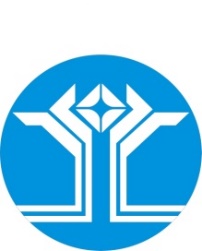 Россия Федерацията (Россия)Саха ӨрөспүүбүлүкэтэМииринэй улууhунАйхал бөhүөлэгинмуниципальнай тэриллиитинДЬАhАЛТАТАУУРААХ24 октября 2023 годаV-№ 16-1Председательпоселкового Совета депутатовА.М. Бочаров24 октября 2023 годаV-№ 16-224 октября 2023 годаV-№ 16-2Глава поселка________________ Г.Ш. ПетровскаяПредседательпоселкового Совета депутатов________________ А.М. Бочаров24 октября 2023 годаV -№ 16-3Глава поселка ______________________ Г.Ш. ПетровскаяПредседательпоселкового Совета депутатов_______________________ А.М. Бочаров24 октября 2023 годаV - № 16-4Глава поселка _____________________ Г.Ш. ПетровскаяПредседательпоселкового Совета депутатов_______________________ А.М. Бочаров«24» октября 2023 годаV - № 16-5 Глава поселка_________________ Г.Ш.ПетровскаяПредседательпоселкового Совета депутатов______________________ А.М. Бочаров24 октября 2023 годаV-№ 16-6Глава поселка______________________ Г. Ш. ПетровскаяПредседательпоселкового Совета депутатов________________________А.М. Бочаров24 октября 2023 годаV-№ 16-7Глава поселка__________________Г.Ш. ПетровскаяПредседательпоселкового Совета депутатов__________________ А.М. Бочаров№ п/пНаименование должностиКоличество единицМуниципальная должность1Глава поселка1Итого:1Должности муниципальной службыГлавные должности муниципальной службы1Заместитель Главы Администрации12Заместитель Главы Администрации по жилищно - коммунальному хозяйству1Старшие должности муниципальной службы3Главный специалист по бухгалтерскому учету и контролю – главный бухгалтер14Главный специалист по кадрам и муниципальной службе15Главный специалист по местному самоуправлению и организационной работе16Главный специалист по управлению имуществом17Главный специалист – юрист18Главный специалист – экономист19Главный специалист по жилищным вопросам110Главный специалист по земельным отношениям111Главный специалист по сносу аварийного жилья и благоустройству112Главный специалист по градостроительной деятельности113Главный специалист по культуре, спорту и молодежной политике114Главный специалист по потребительскому рынку и развитию предпринимательства115Главный специалист по информатизации и защите информации116Главный специалист по жилищно-коммунальному хозяйству117Главный специалист по закупкам118Главный специалист – энергетик119Ведущий специалист по гражданской обороне, чрезвычайным ситуациям и пожарной безопасности120Ведущий специалист по бухгалтерскому учету и контролю221Ведущий специалист по социальным вопросам122Ведущий специалист – юрист (ЖКХ)123Ведущий специалист по жилищно – коммунальному хозяйству324Ведущий специалист – экономист (ЖКХ)125Ведущий специалист – экономист126Ведущий специалист по земельным отношениям127Ведущий специалист по делопроизводству128Ведущий специалист по обеспечению деятельности представительного органа129Ведущий специалист пресс - секретарь1Младшие должности муниципальной службы30Специалист 1 разряда - юрист131Специалист 1 разряда по ведению архива132Специалист 1 разряда пресс-секретарь133Специалист 1 разряда по закупкам1Итого:36Технический персонал1Водитель1Итого:1Военно-учетный стол1Начальник военно-учетного стола (гос. полномочия - за счет средств субвенций) 12Главный специалист военно-учетного стола (гос. полномочия - за счет средств субвенций) 13Специалист 2 категории военно-учетного стола (гос. полномочия - за счет средств субвенций)2Итого:4Итого:4224 октября 2023 годаV-№ 16-8            Глава поселка______________________Г.Ш. ПетровскаяПредседательпоселкового Совета депутатов_______________________ А.М. Бочаров«24» октября 2023 годаV-№16-9Глава поселка_________________Г.Ш. ПетровскаяПредседательпоселкового Совета депутатов__________________ А.М. Бочаров24 октября 2023 годаV-№ 16-10Председательпоселкового Совета депутатовА.М. Бочаров